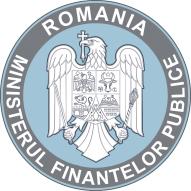 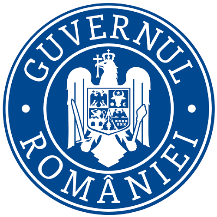   MINISTERUL FINANŢELOR                    Direcția generală managementul resurselor umane                          Nr. 389400/12.03.2024Rezultatul final la examenul organizat în vederea promovării în gradul profesional imediat superior celui deţinut a funcţionarilor publici de execuţie care îndeplinesc condiţiile pentru promovare din cadrul Direcției generale management al domeniilor reglementate specificAvând în vedere prevederile art. VII alin. (33) și alin. (38) din Anexa nr. 10 la O.U.G. nr. 57/2019, cu modificările şi completările ulterioare, comisia de examen comunică următorul rezultat final:Afişat astăzi, 12.03.2024, ora 1400, la sediul și pe site-ul Ministerului Finanţelor.Secretar comisie de concurs,Nr. crt.Identificatorul unic al candidatuluiFuncţia publică Punctajul probei scrisePunctajul probei interviuPunctajul finalRezultatul final1.388628Expert clasa I, grad profesional principal90.3386.66176.99ADMIS2.388758Expert clasa I, grad profesional principal88.3392180.33ADMIS